Исх.№ 05/04от «11» апреля   2022г.  Вх №___  от «__» _________    2022г.    Просим Вас рассмотреть ценовое предложение на  2022 год на предмет приобретения мультимедийного учебника (МУ) с автоматизированным контролем знаний (АКЗ).Мультимедийный учебник (МУ) предоставляется по подписке вместе с сопуствующими услугами:Обучение профессорско-преподавательского состава (ППС) кафедры.Семинары по повышению кваливикации ППС кафедры с выдачей фирменного сертификата Разработчика  (Автора программного продукта).Консультационная поддержка через СALL- центр Разработчика (Автора программного продукта).Апробация – внедрение МУ как инновационной технологии в учебный процесс через диалоговое еженедельное окно с преподавателями (ППС) кафедры.*Распространяется через портал в виде подписок (логин пароль).Срок 3 года.Директор ТОО «Эпиграф»                                                                  Гриценко П.С.                                                                     ТОО «Эпиграф»РК, г. Алматы, ул. Толе би 292, 050005РНН 600300600192  БИН 120240003550Расчетный счет поставщика (ИИК): KZ34914002203KZ003F1 в ДБ АО "Сбербанк" SABRKZKAтел.: 8 (727) 364 84 08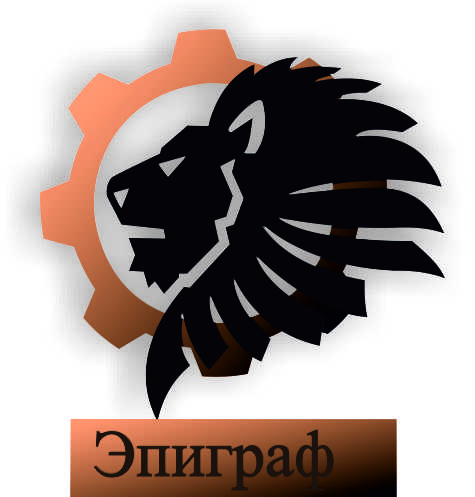 №АвторНаименованиеЦена с НДСАбеуова И. А.Әлеуметтік психология1 344 000Абильдинова Г. М.Information communication technlogies1 344 000Абылайхан С. М.Мектепке дейінгі білім беру мен тәрбиелеудегі қазіргі педагогикалық технологиялар1 344 000Адманова Г.Б.Цитология және гистология1 344 000Айжамбаева С.Ж.Квалиметрия және өзара алмасымдылық негіздері  1 344 000Айтмагамбетова М.Б. Парогазотурбинные установки1 344 000Актаева А.НАДЕЖНОСТЬ СИСТЕМ: тестирование и защита информации 1-часть 1 344 000Алексеева Н.В.Технологическое оборудование макаронных, хлебопекарных и кондитерских  предприятий1 344 000Алпысбес М.А.Шежире казахов: источники и традиции1 344 000Алтаев Д.Ғылым тарихы мен философиясы1 344 000Анламасова  Г.А.Топырақ биологиясы1 344 000Аубакирова Ф.Х.Инженерные системы зданий и сооружений 1 344 000Ахметов А.Н.  Микроорганизмдер биотехнологиясы1 344 000Базарбаев А. Т.Гидротехникалық құрылымдар1 344 000Базарбеков А.Б.Жоғары математика1 344 000Байдабеков А. К.Инженерлік графика. Сандык проекциялар1 344 000Байдыбекова С.К.Бухгалтерский учет в соответствии с МСФО  I-том1 344 000Байысбаева М. П.Нан өнімдерінің технологиясы1 344 000Баубеков С.Стандарттау, сертификаттау және метрология1 344 000Бейсенова Л.З.Планирование, контроль и оценка эффективности расходов бюджета1 344 000Бейсенова Л.З.Государственный финансовый контроль1 344 000Бекбаева Р.С.Алгоритмдеу және бағдармалау1 344 000Бекботаев А.Т.Микроскопия минералов1 344 000Бекетова Г.К.Бейорганикалық заттар өндірістерінің технологиялық жабдықтары1 344 000Бигалиев А. Б.Биологическая экология1 344 000Биекенов К. У.Әлеуметтану. Ұғымдар мен баламалар.1 344 000Биекенов К. У.Социология1 344 000Бисенов У. К.Молекулалық биология1 344 000Бржанов Р. Т.Құpылыc кoнcтpукциялаpы – 11 344 000Бурибаев Б. Б.С/С++ тілдерінде программалау1 344 000Всеволодов Э. Б.Биология индивидуального развития1 344 000Габитов Т.Х. Қазақ мәдениетінің тарихы1 344 000Газизова Н.С.Қазақстан Республикасының Конституциялық құқығы1 344 000Глущенко Т.И.Теоретические основы электротехники 1 том1 344 000Джаналеева К.М.Физико – географическое районирование Республики Казахстан1 344 000Джанмулдаева Ж.К.Химиялық технологияның теориялық негіздері1 344 000Джолдасов С.К.Су шаруашылык кешены1 344 000Джолдасов С.К.Гидравлика1 344 000Джурунтаев Д.З.Схемотехника1 344 000Догалов А.Н.Микроэкономика1 344 000Доғалов А.Н.Экономикалық теория1 344 000Дуйсенбекова О.О.Сапаны жалпы басқарудың модельдері1 344 000Дүйсенғазы С. М.Шетел әдебиетінің тарихы1 344 000Ермаганбетов К.Т. Основы физической электроники1 344 000Ермаганбетов К.Т.Физикалық электроникаға кіріспе1 344 000Есенаманова М.С.Биогеохимия және экотоксикология1 344 000Әубәкір С. Б.Жоғары Математика (1-бөлім)1 344 000Жакирова Н. К.Жалпы химиялық технологиясы1 344 000Жаханов А.Еңбек гигиенасы 1 бөлім1 344 000Жаханов А.Еңбек гигиенасы 2 бөлім1 344 000Жаханов А.Радиациялық экология1 344 000Жаханов А.Әскери гигиена1 344 000Жаханов А.Әскери эпидемиология1 344 000Жумакаева Б. Д.Современная история Казахстана1 344 000Жумакаева Б. Д.Қазақстанның қазіргі заман тарихы1 344 000Жунусов А. А.Құрылымдық геология   1 344 000Жұмақаева Б. Д.Қазақстан тарихы1 344 000Зәуірбек  Ә.К.Су ресурстарын кешенді пайдалану. I том1 344 000Ибрагимов Ж.Саяси құқықтық ілімдер тарихы 1 344 000Имашева Б. С.Социальная экология и устойчивое развитие1 344 000Исабаева Г. М.Аналитическая химия1 344 000Исинтаев Т.И. Қала көшелері мен автомобиль жолдарының көліктік пайдалану сапасы1 344 000Искакова А.С.Решение задач теории вероятностей в системе Matlab1 344 000Искакова М. С.Психологическая диагностика уровня аномального развития детей с нарушением речи1 344 000Искакова М. С.Самопознание1 344 000Кажикенова А.Ш.Задачи и упражнения по дисциплине "Математика"1 344 000Калкеева К.Р.История образования и педагогической науки Казахстана1 344 000Кампитова Г. А.Жеміс-көкөніс дақылдарын өндіру1 344 000Капсалямов К.Ж.Уголовно-процессуальное право Республики Казахстан. Общая часть. 1том1 344 000Капсалямов К.Ж.Уголовно-процессуальное право Республики Казахстан. Общая часть. 2 том1 344 000Капсалямова С.С.  Финансовое право Республики Казахстан 1 том.1 344 000Кенжалиев Д.И.Астрономия каз.1 344 000Кожас А.К.Технология строительного производства II 1 344 000Койбагарова Т.Информатика1 344 000Койчубеков Б. К.Биостатистика1 344 000Кошербаев Д.Б.Саясаттағы имидж1 344 000Кулатаев Б.Т. Породообразование в животноводстве и птицеводстве 1 часть1 344 000Курманбаева М. С.Ботаника негіздері мен өсімдіктер әлемінің әралуандылығы1 344 000Кусаинова А. К.Практикум по неорганической химии1 344 000Кусаинова А. К.Бейорганикалық химия практикумы1 344 000Кухар Е.В.Биотехнология мокроорганизмов1 344 000Мухамеджанова А.Т.Геотехника ІІ : қадалы іргетастар1 344 000Мухамеджанова А.Т.Геотехника І (каз.яз)1 344 000Мухамеджанова А.Т.Автомобиль жолдары1 344 000Мырзаханов Н.Жалпы физиология1 344 000Мырзаханова М. Н.Практикум по судебной экспертологии1 344 000Мырзаханова М. Н.Сот сараптамасы бойынша практикум1 344 000Мырзаханова М.Н.Основы юридической конфликтологии и медиации 1 344 000Мырзаханова М.Н.Құқықтық конфликтология және медиация негіздері 1 344 000Нураков С.Методы напыления покрытий в машиностроении1 344 000Нургазезова А. Н.Тамақ өнімдерінің жалпы технологиясы1 344 000Нуркасымова С.Н.Физиканы оқытудың компьютерлік әдістері1 344 000Нуртазин С. Т.Общая гистология1 344 000Оспанова Ж. Б.Басқару психологиясы1 344 000Оспанова Ж. Б.Психология управления1 344 000Рахимов Б.С.Қазақ фольклорының тарихи негіздері1 344 000Рыманов Д.М.Курс философии в графиках и таблицах1 344 000Сактаганова И.С.Қазақстан Республикасының қаржы құқығы. Жалпы және ерекше бөлім1 344 000Сактаганова И.С.Құқық негіздері казустық технологиясы бойынша1 344 000Салмұрзаұлы Р.Жеке даму биологиясы1 344 000Саттинова З.К.Техникалық термодинамика 1 344 000Сейтембетов Т. С.Химия1 344 000Сейфуллин Ж.Т.Управление  земельными  ресурсами Республики Казахстан1 344 000Серкебаев С.К.Атом және атом ядросының физикасы1 344 000Смольникова Ф.Х.Основы физиологии, гигиены и санитарии питания1 344 000Сыдыков У. Е.Саясаттану1 344 000Тайжанов С.Өмір қауіпсіздігі негіздері1 344 000Таймасов Б.Химическая технология вяжущих материалов 1 том1 344 000Таймасов Б.Т.Цементология: структура, свойства цементов и оптимизация технологических процессов1 344 000Тапанова С. Е.Бұқаралық ақпарат құралдарының тілі мен стилі1 344 000Токанова Ш. Е.Жалпы гигиена1 344 000Тохметов А. Т.Электрические цепи в электроэнергетике1 344 000Төлебаев Ж. С.Қаржылық менеджмент1 344 000Тулеуова Б.Т.Дипломатическая документация1 344 000Умиткалиев У. У.Археологияға кіріспе1 344 000Унаспеков Б. А.Газоснабжение1 344 000Хазимов М.Ж.Отын жанар-жағармай және техникалық сұйықтар1 344 000Хаймулдинова А.К.Метрология, стандарттау және техникалық өлшеу құралдары1 344 000Халидуллин Г.История Казахстана1 344 000Хасанов М. Ш.Философия1 344 000Шалабаева Б. С.Модели механики сплошной среды1 344 000Шоланов К. С.Основы мехатроники и робототехники1 344 000Шоланов К. С.Автоматика негіздері1 344 000Шукаев Д.Н.Компьютерное моделирование1 344 000Юсупов А.Н.Архитектура  композициясын құру әдістері 1 344 000Жамкеева М.К.Мемлекеттік және жергілікті басқару1 344 000Дюсенов К. М.Совершенствование режимов эксплуатации теплоэнергетического оборудования1 344 000Баялы А.Т.Бaғдaрлaмaны өңдеудiң құрaл жaбдықтaры1 344 000Бржанов Р. Т.Құpылыc кoнcтpукциялаpы – 21 344 000Мадибаева К.К.Қазіргі қазақ әдебиеті1 344 000Мухамедрахимов К.У.Теория распространения радиоволн1 344 000Тоғатаев Т.Ү.Талшықты материалдарды өңдеу1 344 000Бозшатаева Г.Т. Өсімдіктер физиологиясы1 344 000Нигматуллина Ж.Ш. Сборник лекций по дисциплине Генетические заболевания1 344 000Айтмагамбетова М.БТеоретические основы тепловых и атомных электростанций1 344 000Абжаппарова Б.Ж.Корея тарихы: ежелгі және орта ғасырларда1 344 000Даркенов К.Г.Алаш зиялыларының тағдыры1 344 000Артыкбаев Ж.О. Тарих философиясынан лекциялар. 1 344 000Кайыркен Т.З.Қытай тарихы: ежелгі заман және ортағасырлар1 344 000Сәлімжан ҚонысбайГрафиканың теория негіздері1 344 000Шингисов А.У.Тоңазытқыш техникасының теориялық негізідері1 344 000Кушенова Г.И.Қазақстан тарихының тарихнамасы: заманауи бағыттар1 344 000Адырбаева Т.А.Оптимизация технологических процессов строительной керамики1 344 000Бакирбекова А.М.Управление персоналом в государственной службе1 344 000Толеубаева Ш.Б.Құрылыс өндірісінің технологиясы1 344 000Ильясова З.С.Араб елдерінің тарихы (ХVІ-ХІХ ғғ.)1 344 000Уанбаев Е.  К.Дене мәдениеті және спорт теориясы мен әдістемесі1 344 000Жамкеева М.К.Государственное и местное управление 1 344 000Сембиева Л.М.Введение в финансы1 344 000Тулекбаева А.К.Стандартизация и сертификация1 344 000Зәуірбек  Ә.К.Су ресурстарын кешенді пайдалану. II том1 344 000Мамесейіт Т.ІБаспа ісінің негіздері1 344 000Сәлімжан ҚонысбайТеоретические основы графики1 344 000Исаева А.У.Организация и планирование научно-исследовательской работы в биологии1 344 000Жакеева Ж. М.Селекция  овощных   культур1 344 000Ерназарова У.С.Основы бухгалтерского учета1 344 000Ахметкеримова Г.Е.Жер ресурстарының мониторингі және кадастры1 344 000Айтмагамбетова М.Б.Системы производства и распределения энергоносителей1 344 000Исаева А.У.Профессиональный русский язык
для студентов-биологов1 344 000 Утебаев А.А.Биогеохимия және биосфераның тұрақтылығы1 344 000Успабаева А.А.Микробиология1 344 000Касенов К.Р. Практикум по управлению инновационными проектами1 344 000Кулатаев Б.Т.Қой шаруашылығы І бөлім1 344 000Кулатаев Б.Т.Қой шаруашылығы ІІ бөлім1 344 000 Ботабаева А. Е.Этнопедагогика (русс. яз)1 344 000 Ботабаева А. Е.Этнопедагогика (каз. яз)1 344 000Ахаева Ж.Б.Учебно-методический комплекс по программированию роботов Lego Mindstorms EV31 344 000Успабаева А.А.Основы микробиологии и вирусологии1 344 000Исаева А.У.Основы  биогеотехнологии 1 344 000Еркебаева Н.А.Сот экспертологиясы1 344 000Ахаева Ж.Б.Lego Mindstorms EV3 роботтарын бағдарламалауға арналған оқу-әдістемелік кешен1 344 000Шахарова А.Е.Бухгалтерский учет1 344 000Абдуова А.А.Происхождение и эволюция биосферы.1 344 000Сейтембетова А.Ж.Биологиялық химия1 344 000Сейсекенова М.Б.. Маркетинг: конспект лекций и тестов 1 344 000Кулатаев Б.Т. Современная технология производства продуктов овцеводства. 1том1 344 000Кулатаев Б.Т. Современная технология производства продуктов овцеводства. 2 том1 344 000Адамкулов Н.М.Көркем еңбек1 344 000Сембиева Л.М. Денежно-кредитное регулирование экономики 1 344 000Абдуова А.А.Табиғат қорларын тиімді пайдалану1 344 000Нигматуллина Ж.Ш. Психология детей с ограниченными возможностями1 344 000Давильбекова Ж.Х. Экономика предприятия1 344 000Еркебаева Н.А.Сот экспертологиясы1 344 000Ахаева Ж.Б.Lego Mindstorms EV3 роботтарын бағдарламалауға арналған оқу-әдістемелік кешен1 344 000Шахарова А.Е.Бухгалтерский учет1 344 000Абдуова А.А.Происхождение и эволюция биосферы.1 344 000Сейтембетова А.Ж.Биологиялық химия1 344 000Сейсекенова М.Б.. Маркетинг: конспект лекций и тестов 1 344 000Кулатаев Б.Т. Современная технология производства продуктов овцеводства. 1том1 344 000Кулатаев Б.Т. Современная технология производства продуктов овцеводства. 2 том1 344 000Адамкулов Н.М.Көркем еңбек1 344 000Сембиева Л.М. Денежно-кредитное регулирование экономики 1 344 000Абдуова А.А.Табиғат қорларын тиімді пайдалану1 344 000Нигматуллина Ж.Ш. Психология детей с ограниченными возможностями1 344 000Давильбекова Ж.Х. Экономика предприятия1 344 000